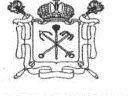 Санкт-Петербургское государственное бюджетное учреждение центр для детей-сирот и детей, оставшихся без попечения родителей«Центр содействия семейному воспитанию № 5»195267, Санкт-Петербург ул. Ушинского, д.17, корп.2, лит. Ател./факс: 531-03-73 ИНН 7804087090 КПП 780401001УТВЕРЖДАЮДиректор СПб ГБУ «Центр содействия семейному воспитанию №5»___________________ Г.В. Петровский«____» ___________ 2021 г.План работы по профилактике экстремизма и терроризма среди несовершеннолетних воспитанников СПб ГБУ «Центр содействия семейному воспитанию №5» на 2021-2022 учебный год.Исп. Шарикова О.В.п/пНазвание мероприятияФорма проведенияОтветственныйисполнительСрокиисполнения1.Анкетирование по выявлению
принадлежности старших воспитанников к
неформальным молодёжным
объединениям.анкетированиеПедагоги -психологипо мере необходимости2.Анкетирование по определению уровня взаимоотношений воспитанников в группеанкетированиеПедагоги -психологиВ течение года3.Вовлечение несовершеннолетних воспитанников в культурно – досуговые и социально-значимые мероприятия Центра, района и города согласно индивидуальному плану жизнеустройства воспитанника.Праздничные мероприятияЭкскурсииАкцииВолонтерские проектыПедагог-организаторПедагоги дополнительного образованияСоциальные педагоги, ВоспитателиВ течение года4.Вовлечение несовершеннолетних воспитанников в занятия дополнительным образованием: кружки, секции, благотворительные проекты, как на базе Центра, так и в городские и районные объединения.КружкиСекцииОбъединенияПедагог-организаторПедагоги дополнительного образованияИнструктор по физической культуреИнструктор по трудуВ течение годаСентябрь-майИюнь-август  - детские оздоровительные лагеря5.Проведение Совета профилактики правонарушений несовершеннолетних воспитанников СПб ГБУ «Центр содействия семейному воспитанию №5»Плановые и внеплановые заседанияКонсилиумыДиректорЗаместитель директора по УВРЗаместитель директора по социальным вопросамВоспитателиВ течение года согласно Плану работы Совета профилактики 6.Проведение воспитательских часов:«Учимся строить отношения»;«Нет – экстремизму»ко Дню солидарности в борьбе с терроризмом. Оформление информационных листовок на стендах групп.Занятие -практикумИнформационные листовкиСтендыВоспитателиПедагоги-психологиСотрудники УМВДсентябрь7.«Толерантность – основа культуры мира»;«Молодежь – за культуру мира, против терроризма», спортивное мероприятие БеседаТурнир по настольному теннисуВоспитателиИнструктор по физической культуреоктябрь8.«Всероссийский день правовой помощи детям – важно знать свои права, но не менее важно знать и обязанности»«Мы вместе!», Международный день толерантности«День народного единства», конкурс стен газетБеседаКонсультацияКонкурсВоспитателиСотрудники юридических и образовательных организаций представители администрации районовноябрь9.«Семейные ценности и традиции», участие воспитанников большом праздничном мероприятие спектакле.Праздничное мероприятиеСпектакльПедагог-организаторПедагоги дополнительного образованияВоспитателидекабрь10.«Узнаем друг о друге» (Знакомство воспитанников с различными культурами. Изучение культурных традиций, национальных костюмов, блюд, разных религий).Мастер-классБеседаИнструктор по трудуВоспитателиПедагоги дополнительного образованияянварь11.«Экстремизм и
терроризм – угроза миру»;«Радуга отношений», тренинговое занятие.Просветительская беседаТренингСпециалисты по социальной работеСотрудники ОДН УМВДПедагоги -психологиянварь12.«Терроризм – зло против человечества»«Мы выбираем здоровый образ жизни», спортивные соревнования по мини-футболу;«Герои нашего города», встреча со значимыми людьми города Санкт-Петербург, в рамках Дня защитника Отечества.ДискуссияСоревнованияВстречаПедагоги-психологиВоспитателиИнструкторы по физической культурефевраль13.«Будьте бдительны» Конкурс социальной рекламы;Уроки права «Конституция РФ о межэтнических отношениях».КонкурсЛекцияВоспитателиСпециалист по социальной работемарт14.«Многонациональная Россия», о культуре представителей различных национальностей, проживающих в нашей стране.«Ценностные ориентиры молодых»Видео презентацияДискуссияПедагог-организаторВолонтеры БФВоспитателиапрель15.«Многогранный Петербург», приуроченный к Году народного искусства и нематериального культурного наследия народов России»;«Я, ты, он, она – вместе дружная семья», спортивные соревнования;«Город дружбы». Тренинг.Конкурс рисункаСпортивная эстафетаТренингПедагоги дополнительного образованияИнструктор по физической культуреПедагоги-психологимай16.Проведение учений и тренировок в учреждении при угрозе совершения террористического акта.ТренировкиЗаместитель директора по АХЧВ течение года по плану17.Выпуск информационно-справочных материалов по профилактике терроризма и экстремизма. Оформление информационных стендов групп и Центра.Памятки, буклетыВоспитателиСпециалисты по социальной работеСоциальные педагогиВ течение года